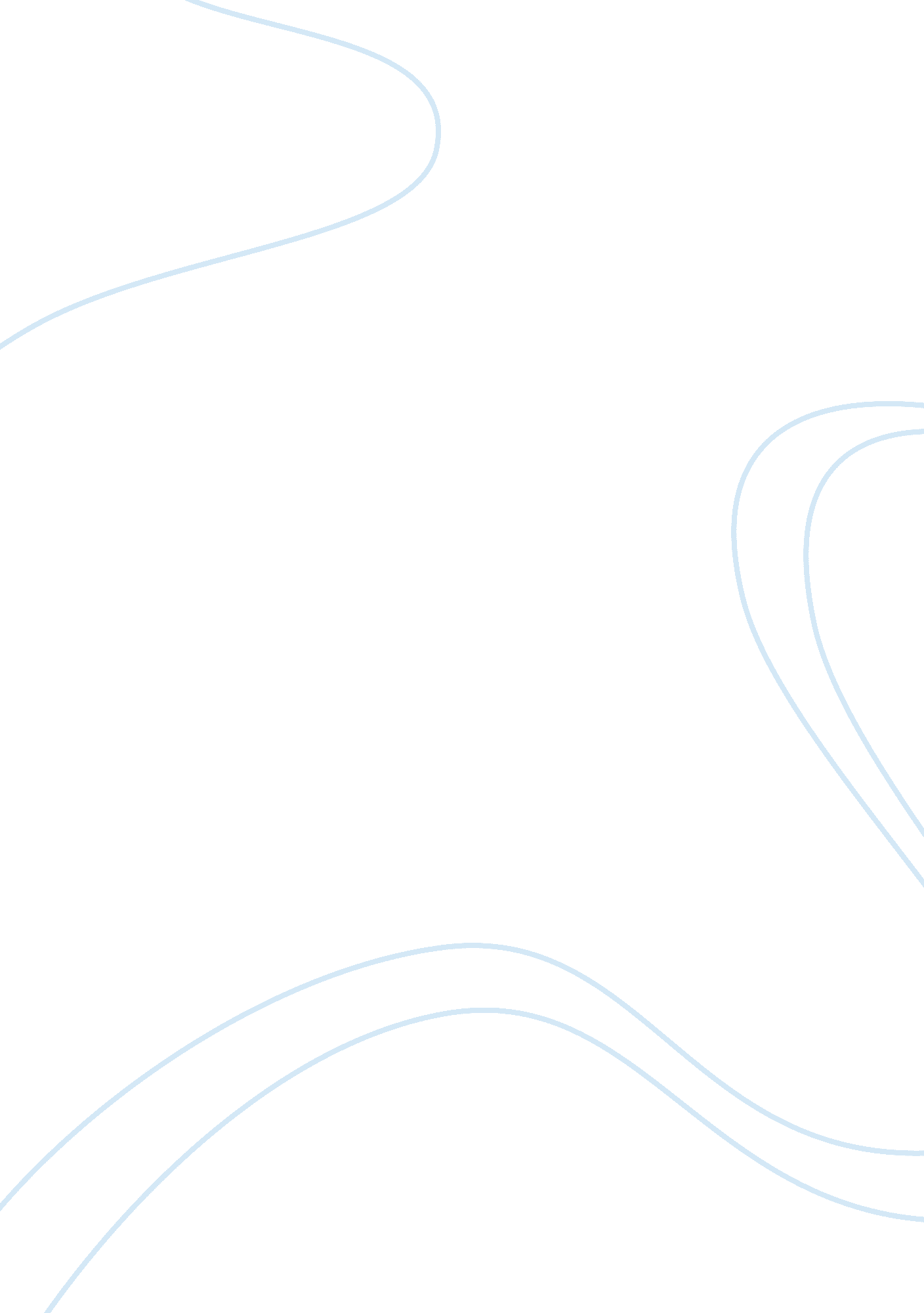 Analysis of articles about care of patients suffering from dementia disorderHealth & Medicine, Nursing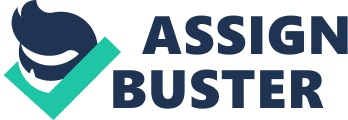 Pieper MJ, Achterberg WP, Francke AL, Van der Steen JT, Scherder EJ, & Kovach CR. 
(2011). The implementation of the serial trial intervention for pain and challenging behavior in advanced dementia patients (STA OP!): A clustered randomized controlled trial. Retrieved February 10, 2015, from http://onlinelibrary. wiley. com/o/cochrane/clcentral/articles/082/CN-00801082/frame. html 
This article is about research carried out in one hundred and sixty-eight individuals aged above sixty-five years, suffering from dementia. The patients experienced physical discomfort and difficult behavior. The intervention employed to make the patients comfortable is STA OP! (Dutch version of the STI protocol) Compared to the control intervention. The design used is a cluster randomized controlled trial in moderate or mild patients in nursing homes (Pieper et al., 2011). 
Ahronheim JC, Morrison RS, Morris J, Baskin S, & Meier DE. (2000). Palliative care in advanced dementia: A randomized controlled trial and descriptive analysis. Retrieved February 10, 2015, from http://onlinelibrary. wiley. com/o/cochrane/clcentral/articles/564/CN-00322564/frame. html 
This study was conducted by several persons with end-stage dementia who were under the care of a hospice. The method used was a randomized controlled palliative care trial with an objective of enhancing the patient’s comfort. The intervention employed comprised of long-term enteral feeding, phlebotomy, systematic antibiotics, and new feeding tubes. The research concluded that it was not possible to assess the degree of comfort and awareness of feeding through a tube (Ahronheim, Morrison, Morris, Baskin & Meier, 2000). 
Volicer, L., Hurley, A. C., & Blasi, Z. V. (2001). Scales for evaluation of end-of-life care in dementia. Alzheimer Disease & Associated Disorders, 15(4), 194-200. 
This research was conducted to analyze the end-of-life care in patients with dementia. 